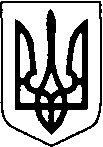 КОВЕЛЬСЬКА МІСЬКА РАДАВИКОНАВЧИЙ КОМІТЕТРІШЕННЯ07.03.2022                                              м. Ковель                                                   № 99Про виділення матеріальної допомоги сім’ям учасників АТО і ООСКеруючись ч.6 ст. 59 Закону України «Про місцеве самоврядування в Україні» та відповідно до Програми соціального захисту окремих категорій мешканців Ковельської територіальної громади на 2022 рік, затвердженої рішенням міської ради від 23.12.2021р.  № 16/8, розглянувши заяви громадян, які є учасниками АТО і ООС та членів їх сімей, про виділення матеріальної допомоги та акти обстеження їх матеріально-побутових умов, виконавчий комітет ВИРІШИВ:1.Виділити з бюджету Ковельської територіальної громади матеріальну  допомогу громадянам,  як таким, що потрапили в тимчасові матеріальні труднощі:                  В розмірі 2000 гривень:Тарасюку Дмитру Сергійовичу, вул. ................                В розмірі 1000 гривень кожному:Вакуленку Олександру Володимировичу , вул. ..........;Кашинському Миколі Юрійовичу, вул. ..............;2. Фінансовому управлінню (Валентина Романчук) профінансувати кошти в сумі 4000 (Чотири тисячі) гривень на розрахунковий рахунок управління соціального захисту населення № UA 028201720344010062000024365, код 03191974, МФО 820172, Держказначейська служба України, м. Київ, Ковельське УДКСУ Волинської області.          3.Територіальному центру соціального обслуговування (надання соціальних послуг) м. Ковеля (Діана Возна) провести виплату зазначеної допомоги.	4. Контроль за виконанням даного рішення покласти на заступника міського голови   Наталію Маленицьку. Міський голова                                                                                   Ігор ЧАЙКА